URZĄD MIASTA ŻYRARDOWA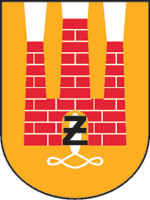 Plac Jana Pawła II Nr 1, 96-300 Żyrardów, tel.: 46 858-15-00www.zyrardow.pl, www.bip.zyrardow.plŻyrardów, 13.04.2022 r.ZP.271.2.16.2022.MP	Na podstawie art. 286 ust. 1 i ust. 9 ustawy z dnia 11 września 2019 r. Prawo zamówień publicznych (Dz. U. 2021 r., poz. 1129 ze zm.) Zamawiający dokonuje zmian treści SWZ 
w postępowaniu o udzielenie zamówienia publicznego pn. „Sprawowanie funkcji inżyniera kontraktu podczas wykonywania otworu geotermalnego dla rozpoznania 
i udokumentowania zasobów wód termalnych w miejscowości Żyrardów”. 	Zmiany dotyczą warunków udziału w postępowaniu zakresie zdolności technicznej lub zawodowej, terminu składania i otwarcia ofert, a także terminu związania ofertą:1. Rozdział IX pkt 4 lit. d) SWZ otrzymuje następujące brzmienie:„3 (trzema) osobami posiadającymi kwalifikacje geologiczne kategorii XIII do pełnienia dozoru geologicznego. Kwalifikacje muszą być potwierdzone świadectwem stwierdzającym kwalifikacje do wykonywania, dozorowania i kierowania pracami geologicznymi oraz każda z 3 wymienionych osób musi posiadać doświadczenie w sprawowaniu dozoru geologicznego podczas wiercenia minimum 1 otworu geotermalnego lub badawczego o głębokości minimum 2000 m p.p.t.” 2. W Rozdziale IX w pkt 4 SWZ wykreśla się warunek określony w lit. e) i f).3. Ofertę należy złożyć w nieprzekraczalnym terminie do dnia 20.04.2022 r. do godz. 12:00.4. Otwarcie ofert nastąpi w dniu 20.04.2022 r. o godz. 13:00.5. Termin związania ofertą upływa w dniu 19.05.2022 r.Jednocześnie Zamawiający wprowadza powyższe zmiany do ogłoszenia o zamówieniu.(-) Prezydent Miasta Żyrardowa Lucjan Krzysztof Chrzanowski